Favor de llenar todos los campos y enviar formato exclusivamente al siguiente correo:aidu-upn@hotmail.comNombre completo [apellido paterno, apellido materno y nombre (s)] (EN MAYÚSCULAS)Número de socio AIDU: (sólo si es el caso)Institución de procedencia:Cargo:5.  Teléfono:	    		6. Correo electrónico:                         7. País:     Una vez llenado este formato favor de enviar por correo y copia del recibo de pago a la dirección: aidu_upn@hotmail.com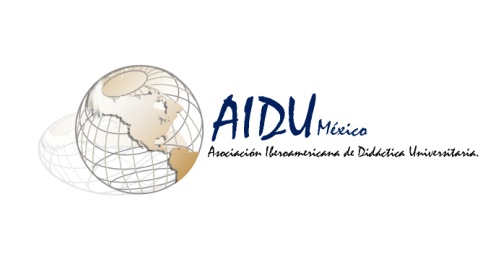 FORMATO DE INSCRIPCIÓN AL VII SIMPOSIUMINTERNACIONAL DE DOCENCIA UNIVERSITARIA “LOS DOCENTES COMO AGENTES DE CAMBIO PARA LA TRANSFORMACIÓN SOCIAL: DESAFÍOS Y OPORTUNIDADES”ASISTENTE